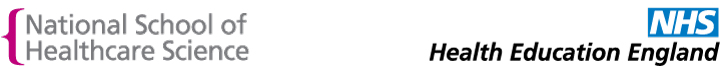 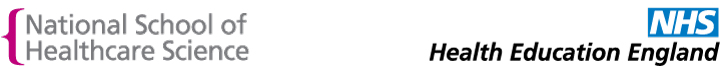 Checklists for the Scientist Training Programme (STP)Before the trainee arrivesThe start of the training periodThe longer termSuggested actionsYesNon/a1Contact HR and finance manager2Familiarise all training staff with the curriculum3Analyse the curriculum for training you cannot provide4Develop a training plan5Plan for patient and public involvement6Develop contingency plans7Identify who will fulfil the main training roles8National School of Healthcare Science ‘Train the Trainer’ session9Learn how to use OneFile and explain it to others10Arrange for trainee’s workspace11Arrange for all necessary ICT access12Check services are available to trainee’s workstation13Do you need to arrange any financial support?14Standard agreement with other training sites15Any uniform/dress required?16Notify trainee of the rules of the department17Meeting with the trainee before the start of training18Contact colleagues who have experience of training under the programme19Prepare staff including other trainees20Establish contact with the Higher Education provider21Inform learning and development/education and training manager22Send background reading to the trainee in advanceSuggested actionsYesNon/a1Share your training plan with trainee in advance2Initial ‘meet and greet’ with the trainee3Planning meeting4Buddy and/or mentor5Desk, equipment, security badge/pass, workspace pc, personal locker etc6Standard induction7Specific activities timetable for the first few days8Tasters – departments and tasks9Other staff and trainees to meet the STP trainee10Discuss trainee expectations11First reviews scheduledSuggested actionsYesNon/a1Annual review of quality of training2Other staff attend National School of Healthcare Science ‘Train the Trainer’ session?3Regular meetings schedule with trainee4Meetings scheduled with any other stakeholders?5Discuss elective with trainee6Discuss research project with trainee7Secure work-based supervisor for research project8Check any mandatory training trainee must complete9Contact with HEE (or country equivalent)10Contact with HEI11Contact with professional body12Contact with the National School of Healthcare Science